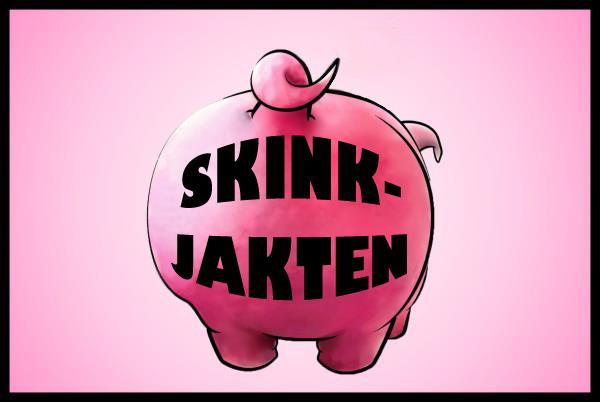 PM - Skinkjakten 2017 deltävling 1, 22 novSamling:	Stenkumla bygdegård, Kl. 17.45Omklädning och dusch finns på plats. Anmälan:		via Eventor senast måndag den 20/11 kl 23.59 eller på plats mellan kl 17.45-18.10. Startavgift	40 kr kontant betalas vid ankomst till ”arenan”.	Betalning kan också ske via Swish: 073 760 13 15 (Brent Godman)Start:	Samling kl 18.20. Vi går tillsammans bort till starten, ca 500 m. Gemensam start ca 18.30Banor:	Kort: 2,8 km lätt (lätt för den erfarne, men bra för de yngre och nyare)	Mellan: 4,2 km medelsvår (ganska lagom för ungdomar och moget vuxna)Lång: 6,5 km (Perfekt för äldre ungdomar, juniorer, seniorer och veteraner som vill ha utmaningen!)Målgång:	Målet passeras på vägen till start. Efter målgång ansvarar varje löpare själv för att ta sig tillbaks till bygdegården och avläsning av brickan.Karta:	Homabladet, skala 1:10 000 för långa och mellanbanorna och 1:7 500 för korta banan. Terrängbeskrivning: Skogsmark med svag till måttlig kupering och varierande framkomlighet. Långa banan berörs också av områden med hällmark, se upp för hällsprickor! Observera att kartan är gammal och endast minimalt reviderad. Nya tomter finns och är markerade som förbjudna områden, ingen snitsel runt dessa finns i terrängen.Staket:	I området närmast start och mål finns elstängsel med ström på i anslutning till hästhagar. Banorna är lagda så att dessa kan passeras mestadels vid grindar. Ström finns bara i den övre tråden. Iakttag försiktighet vid passage av staket, och stäng grindar efter er.Uppföljning:	GPS-uppföljning erbjuds via Livelox, se separat PMBanläggare: 	Olof PerssonSekretariat: 	Olof PerssonFrågor?	Kontakta Brent Godman, 073-760 13 15 el. brent.godman@gmail.com 
alternativt Olof Persson, 073-964 92 65